МИНИСТЕРСТВО ТРАНСПОРТА РОССИЙСКОЙ ФЕДЕРАЦИИФЕДЕРАЛЬНОЕ АГЕНТСТВО ВОЗДУШНОГО ТРАНСПОРТАПРИКАЗот 19 июня 2023 г. N 414-ПО СОЗДАНИИ ЭКСПЕРТНОГО СОВЕТАВ ОБЛАСТИ ГРАЖДАНСКОЙ АВИАЦИИ РОССИИ ПРИ ФЕДЕРАЛЬНОМАГЕНТСТВЕ ВОЗДУШНОГО ТРАНСПОРТАВ соответствии с подпунктом 6.4 пункта 6 и подпунктом 9.9 пункта 9 Положения о Федеральном агентстве воздушного транспорта, утвержденного постановлением Правительства Российской Федерации от 30 июля 2004 г. N 396, с целью более эффективного и безопасного функционирования гражданской авиации, совершенствования нормативно-правовой базы и реализации государственной политики в сфере воздушного транспорта приказываю:1. Создать Экспертный совет в области гражданской авиации России (далее - Экспертный совет).2. Утвердить Положение об Экспертном совете согласно приложению N 1 к настоящему приказу.3. Утвердить организационную структуру Экспертного совета согласно приложению N 2 к настоящему приказу.4. Утвердить состав Экспертного совета согласно приложению N 3 к настоящему приказу.5. Признать утратившими силу приказы Федерального агентства воздушного транспорта:от 3 февраля 2014 г. N 50 "О создании Экспертного совета в области гражданской авиации России";от 21 декабря 2015 г. N 859 "О внесении изменений в приказ Федерального агентства воздушного транспорта от 03.02.2014 N 50";от 24 апреля 2019 г. N 334-П "О внесении изменений в приказ Федерального агентства воздушного транспорта от 03.02.2014 N 50";от 16 декабря 2020 г. N 1503-П "О внесении изменений в приказы Федерального агентства воздушного транспорта от 3 февраля 2014 г. N 50 "О создании Экспертного совета в области гражданской авиации России" и от 24 апреля 2019 г. N 334-П "О внесении изменений в приказ Федерального агентства воздушного транспорта от 03.02.2014 N 50".6. Организационно-техническое обеспечение деятельности Экспертного совета возложить на Управление цифровой трансформации и обеспечения Росавиации.РуководительА.В.НЕРАДЬКОПриложение N 1к приказу Федерального агентствавоздушного транспортаот 19 июня 2023 г. N 414-ППОЛОЖЕНИЕОБ ЭКСПЕРТНОМ СОВЕТЕ В ОБЛАСТИ ГРАЖДАНСКОЙ АВИАЦИИ РОССИИ1. Экспертный совет в области гражданской авиации России (далее - Экспертный совет) является консультативно-экспертным органом Федерального агентства воздушного транспорта, призванным содействовать увеличению роли общественных организаций в повышении эффективности авиатранспортного процесса и обеспечении безопасности полетов.2. Экспертный совет в своей деятельности руководствуется Конституцией Российской Федерации, федеральными конституционными законами, федеральными законами, актами Президента Российской Федерации и Правительства Российской Федерации, актами Минтранса России и Федерального агентства воздушного транспорта, документами ИКАО, а также настоящим Положением.3. Экспертный совет в своей деятельности взаимодействует со структурными подразделениями Росавиации, Общественным советом при Федеральном агентстве воздушного транспорта и Клубом "Опыт".4. Экспертный совет осуществляет свою деятельность на общественных началах и реализует свои полномочия в нормотворческой, аналитической и экспертной деятельности как независимый консультативный орган.5. В работе Экспертного совета могут принимать участие высокопрофессиональные специалисты в области гражданской авиации и других отраслей.6. Предложения Экспертного совета носят рекомендательный характер.II. Цели и задачи Экспертного совета7. Экспертный совет создается в целях более эффективного и безопасного функционирования гражданской авиации, совершенствования ее нормативно-правовой базы и реализации государственной политики в сфере воздушного транспорта в тесном взаимодействии с уполномоченными федеральными органами исполнительной власти в области гражданской авиации.8. Основными целями Экспертного совета являются:поиск решений для наиболее сбалансированного развития воздушного транспорта;формирование условий вовлечения представителей деловых кругов, представителей общественности в процесс развития транспортной инфраструктуры;обеспечение высокого качества и доступности услуг воздушного транспорта хозяйствующим субъектам и населению.9. Для достижения указанных целей Экспертный совет решает следующие задачи:оказывает (по обращению) экспертно-консультативные услуги (содействие) Федеральному агентству воздушного транспорта, другим уполномоченным органам исполнительной власти и организациям по различным направлениям авиационной деятельности;участвует (по обращению) в разработке, подготовке, рассмотрении предложений по формированию государственной политики в сфере воздушного транспорта;проводит исследование основных проблем развития воздушного транспорта, анализирует состояние законодательной и нормативно-правовой базы;участвует в проведении экспертизы проектов законодательных актов Российской Федерации и иных нормативных правовых актов, касающихся воздушного законодательства, интересов авиационного бизнес-сообщества и иных участников авиационной деятельности;способствует повышению роли государства в развитии и регулировании воздушного транспорта;проводит консультации и выясняет мнения деловых и общественных кругов по вопросам развития воздушного транспорта;принимает участие в формировании положительного общественного мнения об отечественной гражданской авиации.III. Полномочия Экспертного совета10. В рамках реализации целей и задач Экспертный совет:рассматривает и представляет руководству Федерального агентства воздушного транспорта предложения и рекомендации в виде аналитических и информационных материалов, заключений, проектов и иных документов;приглашает на заседания представителей органов законодательной и исполнительной власти Российской Федерации, Федерального агентства воздушного транспорта, подведомственных Росавиации организаций, межрегиональных территориальных управлений воздушного транспорта Федерального агентства воздушного транспорта, общественных и деловых кругов, средств массовой информации;создает комиссии и рабочие группы.IV. Порядок формирования Экспертного совета11. Экспертный совет создается приказом Федерального агентства воздушного транспорта.12. Состав Экспертного совета в области гражданской авиации России формируется из числа наиболее опытных, высококвалифицированных специалистов гражданской авиации на добровольной основе.13. Персональный состав Экспертного совета утверждается руководителем Федерального агентства воздушного транспорта.14. Экспертный совет состоит из председателя, заместителей председателя, членов Экспертного совета и секретаря.15. Председатель Экспертного совета назначается руководителем Росавиации по представлению Совета Клуба "Опыт".16. Секретарь Экспертного совета назначается руководителем Росавиации.17. Заместители председателя Экспертного совета и руководители рабочих групп назначаются председателем Экспертного совета.18. Срок действия полномочий состава Экспертного совета три года.19. Председатель Экспертного совета имеет право формировать комиссии Экспертного совета и назначать их руководителей и заместителей.V. Права и обязанности членов Экспертного совета20. Председатель Экспертного совета:готовит для руководства Росавиации предложения по формированию персонального состава Экспертного совета;руководит работой Экспертного совета;председательствует на заседаниях Экспертного совета и подписывает протоколы заседаний;по согласованию с руководством Росавиации утверждает план работы Экспертного совета на полугодие;осуществляет контроль исполнения решений Экспертного совета;заслушивает членов Экспертного совета о результатах выполнения поручений и/или текущей деятельности;по согласованию с руководством Росавиации определяет дату, время и место проведения заседания Экспертного совета, а также форму оповещения членов Экспертного совета;представительствует в установленном порядке от имени Экспертного совета и (или) предоставляет полномочия другим членам Экспертного совета участвовать в установленном порядке на проводимых мероприятиях в органах законодательной и исполнительной власти, других организациях и учреждениях;в случае необходимости, по согласованию с руководством Росавиации, вносит предложения о включении в состав Экспертного совета новых членов;представляет информацию о результатах работы Экспертного совета за отчетный период руководству Федерального агентства воздушного транспорта.21. Заместитель председателя Экспертного совета:организует и контролирует работу закрепленных за ним рабочих групп и комиссий, формируемых Экспертным советом;контролирует по заданию председателя Экспертного совета выполнение отдельных поручений членами Экспертного совета;организует и (или) участвует по заданию председателя Экспертного совета в подготовке материалов к заседаниям Экспертного совета;готовит предложения в план работы Экспертного совета, а также вносит предложения по вопросам текущей деятельности;осуществляет взаимодействие с руководителями структурных подразделений Росавиации, Ространснадзора, Департамента государственной политики в области гражданской авиации Минтранса России и других структур в рамках полномочий;в отсутствие председателя Экспертного совета или по его поручению проводит заседания Экспертного совета.22. Руководитель рабочей группы (комиссии) Экспертного совета:обеспечивает эффективность работы рабочей группы (комиссии) в установленные сроки, самостоятельно координируя и определяя порядок выполнения задания(й) и взаимодействия членов рабочей группы (комиссии), а также приглашенных для этих целей других лиц (участников);информирует о ходе или результатах работы курирующего заместителя председателя Экспертного совета, председателя Экспертного совета (в соответствии с планом работы, по запросу или в инициативном порядке);осуществляет взаимодействие с руководителями и специалистами соответствующих структурных подразделений уполномоченных федеральных органов исполнительной власти в области гражданской авиации и заинтересованных организаций.23. Члены Экспертного совета:участвуют в заседаниях Экспертного совета с правом голоса в вопросах, требующих такой процедуры, а также выступлений и предложений;вносят предложения по формированию повестки дня предстоящего заседания Экспертного совета, плановой и текущей деятельности;принимают участие в мероприятиях, проводимых Экспертным советом;в установленном порядке возглавляют рабочие группы (комиссии), формируемые Экспертным советом, и выполняют иные обязанности (функции);осуществляют взаимодействие с представителями соответствующих структурных подразделений уполномоченных федеральных органов исполнительной власти в области гражданской авиации и заинтересованными организациями.24. Работа членов Экспертного совета осуществляется на безвозмездной основе.25. Члены Экспертного совета имеют право выйти из состава Экспертного совета на основании письменного заявления.26. Члены Экспертного совета обязаны не разглашать без согласования с руководством Экспертного совета решения и иную информацию, которая стала им известна в связи с работой в Экспертном совете.27. Секретарь Экспертного совета:участвует в формировании проекта повестки дня заседания Экспертного совета;по поручению председателя Экспертного совета или его заместителя (при исполнении обязанностей председателя) оповещает членов Экспертного совета и приглашенных лиц о повестках заседаний, дате, времени и месте проведения заседаний Экспертного совета;обеспечивает подготовку необходимых к рассмотрению на заседаниях Экспертного совета материалов (включая их подготовку в электронном виде и рассылку), ведет учет участвующих в заседании членов Экспертного совета и приглашенных лиц, ведет протоколы заседаний Экспертного совета;оформляет и подписывает в установленном порядке протоколы заседаний Экспертного совета;обеспечивает выполнение функций в части делопроизводства Экспертного совета.VI. Организация деятельности Экспертного совета28. Экспертный совет проводит очередные (плановые) и внеочередные заседания.29. Плановые заседания проводятся в соответствии с планом работы, согласованным с руководством Росавиации, в установленном порядке не реже одного раза в год.30. Утвержденный план работы Экспертного совета доводится в возможно короткие сроки секретарем до сведения каждого члена Экспертного совета.31. Внеочередные заседания Экспертного совета проводятся по срочным вопросам на основании решения председателя Экспертного совета или лица, его замещающего, по согласованию с руководством Росавиации.32. В подготовке проекта повестки дня и материалов заседания Экспертного совета могут участвовать:члены Экспертного совета, чьи предложения принимаются и рассматриваются не позднее чем за месяц до начала планового заседания Экспертного совета;привлеченные независимые эксперты и (или) приглашенные представители уполномоченных федеральных органов исполнительной власти в области гражданской авиации в сроки на усмотрение председателя Экспертного совета или его заместителя (при исполнении обязанностей председателя).33. В случае невозможности проведения заседания или утраты актуальности рассмотрения запланированного вопроса в установленный срок секретарь, не позднее чем за неделю до наступления даты рассмотрения вопроса, предусмотренного планом, представляет председателю Экспертного совета мотивированную просьбу о переносе даты рассмотрения на другое время или уведомление о необходимости исключения вопроса из плана.34. Заседание Экспертного совета может проводиться по решению председателя Экспертного совета в обычном или расширенном составах.Заседания в расширенном составе проводятся с привлечением независимых экспертов и (или) приглашенных представителей уполномоченных федеральных органов исполнительной власти в области гражданской авиации.Заседание считается правомочным, если на расширенном или обычном заседаниях присутствует не менее половины членов Экспертного совета.35. Экспертный совет принимает решения простым большинством голосов присутствующих на заседании членов Экспертного совета. При равенстве голосов решающим является голос председателя или лица, его замещающего. При решении вопросов на заседании Экспертного совета каждый член обладает одним голосом. Передача голоса одним членом Экспертного совета другому члену не допускается.36. Мнения членов Экспертного совета, не совпадающие с мнением большинства голосов членов Экспертного совета, отражаются в протоколах заседаний и оформляются в письменном виде в качестве приложения к соответствующему протоколу заседания Экспертного совета.37. Решения Экспертного совета оформляются в виде протоколов. Протоколы заседания Экспертного совета подписываются председательствующим на заседании совета и секретарем.38. Протоколы заседаний Экспертного совета рассылаются (в том числе в электронном виде) членам Экспертного совета, руководству Росавиации не позднее 10-ти дней после заседания.39. В промежутках между плановыми заседаниями допускается возможность заочного (рабочего) обсуждения конкретных вопросов.VII. Заключительные положения40. Протоколы и иные материалы Экспертного совета подлежат хранению в архивах Экспертного совета.41. Председатель Экспертного совета представляет информацию о проделанной работе на заседании Экспертного совета и иных мероприятиях Росавиации по приглашению.42. За Экспертным советом сохраняются условия обеспечения его деятельности, определенные распоряжением Минтранса России от 17 ноября 2003 г. N НА-323р.43. Членам Экспертного совета оформляются пропуска в соответствии с Инструкцией о порядке организации охраны, пропускного и внутриобъектового режимов в административных зданиях Федерального агентства воздушного транспорта и на прилегающей территории.Приложение N 2к приказу Федерального агентствавоздушного транспортаот 19 июня 2023 г. N 414-ПОРГАНИЗАЦИОННАЯ СТРУКТУРАЭКСПЕРТНОГО СОВЕТА ГРАЖДАНСКОЙ АВИАЦИИ РОССИИ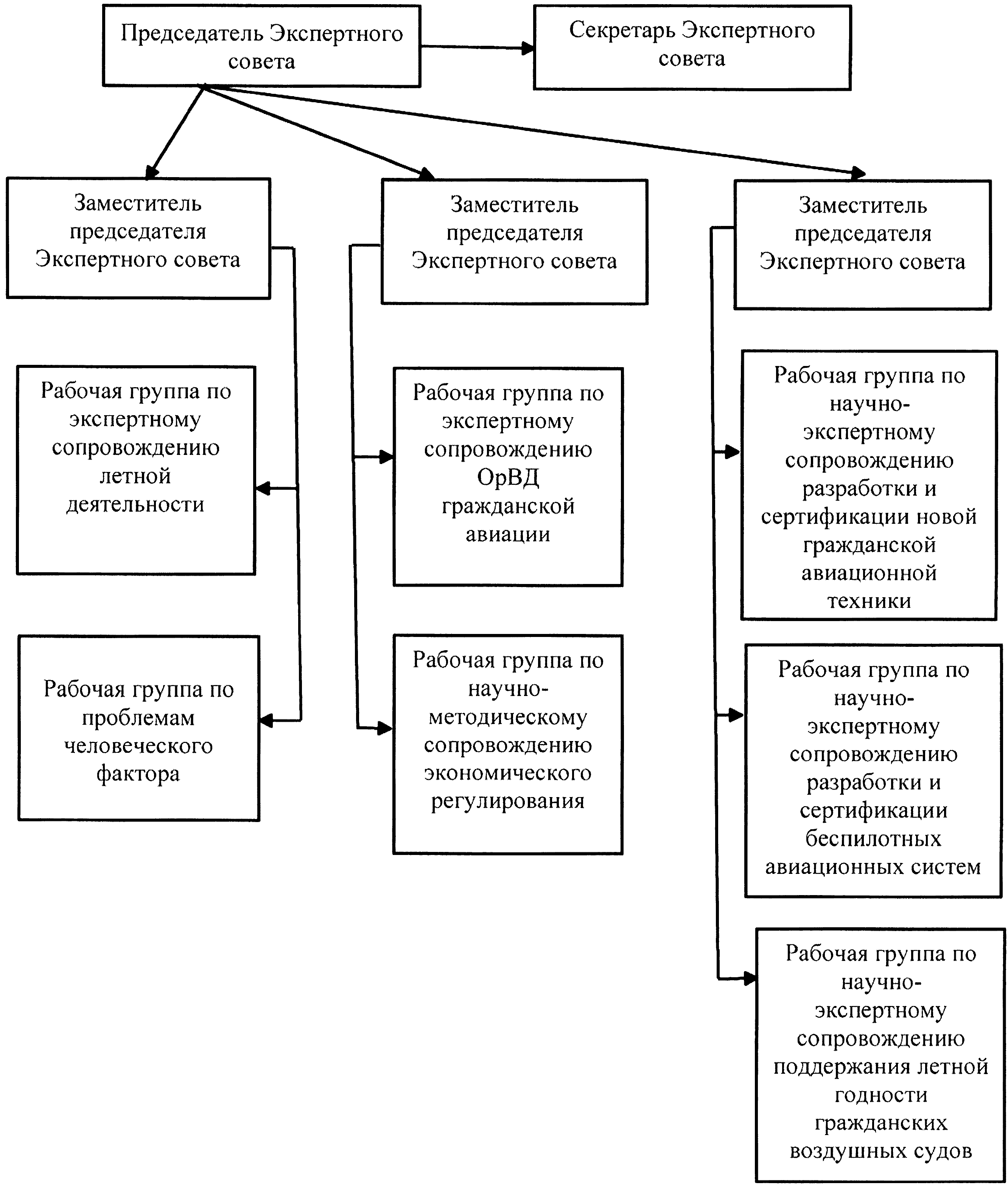 Приложение N 3к приказу Федерального агентствавоздушного транспортаот 19 июня 2023 г. N 414-ПСОСТАВ ЭКСПЕРТНОГО СОВЕТА ГРАЖДАНСКОЙ АВИАЦИИ РОССИИ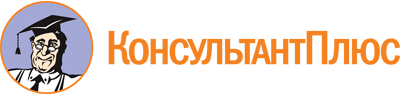 Приказ Росавиации от 19.06.2023 N 414-П
"О создании Экспертного совета в области гражданской авиации России при Федеральном агентстве воздушного транспорта"Документ предоставлен КонсультантПлюс

www.consultant.ru

Дата сохранения: 11.11.2023
 1.Алахвердова Юлия Геннадьевнапреподаватель кафедры административно-управленческой деятельности Института Аэронавигации (по согласованию).2.Андреев Александр Вадимовичгенеральный директор АО "МАУ", доктор экономических наук (по согласованию).3.Бабинцев Глеб Владимировичгенеральный директор Ассоциации "Аэронекст" (по согласованию).4.Бурыкин Игорь Владимировичдиректор Департамента производства полетов ПАО "Аэрофлот", заслуженный пилот России (по согласованию).5.Вайсберг Илья Григорьевичглавный редактор журнала "АвиаСоюз" (по согласованию).6.Виндермут Александр Александровичстарший вице-президент, исполнительный директор АЭВТ (по согласованию).7.Ганин Сергей Викторовичглавный конструктор ПАО "ИЛ" (по согласованию).8.Голомолзин Олег Викторовичдиректор по качеству С7 ИНЖИНИРИНГ (по согласованию).9.Горбунов Александр Александровичдиректор филиала ПАО "ИЛ" ЭМЗ им. В.М. МЯСИЩЕВА (по согласованию).10.Горяшко Сергей Алексеевичмежгосударственный авиационный комитет, советник председателя МАК (по согласованию).11.Гришин Андрей Николаевичглавный конструктор самолетов Ту-134, Ту-154 и их модификаций ПАО "Туполев" (по согласованию).12.Громов Михаил Степановичдиректор научного центра поддержания летной годности воздушных судов ФГУП ГосНИИ ГА (по согласованию).13.Губанов Михаил Васильевичзаместитель начальника Управления летной эксплуатации - начальник отдела летной подготовки летных учебных заведений гражданской авиации 2011 - 2015 гг., заслуженный пилот России (по согласованию).14.Десятниченко Игорь Александровичпредставитель авиакомпании ООО "СиЛА" в городе Москва, кандидат экономических наук (по согласованию).15.Евдокимов Юрий Ивановичзаместитель Генерального директора АО АК "Авикон Цитотранс" (по согласованию).16.Елистратов Андрей Владимировичдиректор Авиарегистр России, кандидат технических наук (по согласованию).17.Желтов Сергей Юрьевичзаместитель Генерального директора по науке ФАУ "ГосНИИАС", доктор технических наук, академик РАН (по согласованию).18.Журавлев Роман Сергеевичначальник летно-методического отдела ПАО "Аэрофлот" (по согласованию).19.Захаров Владимир Григорьевичдиректор филиала "Аэронавигация Северного Урала" ФГУП Госкорпорация по ОрВД (до 2002 г.) (по согласованию).20.Зобов Николай Федоровичпервый заместитель генерального директора ФГУП "Госкорпорация по ОрВД" (до 2004 г.), кандидат технических наук (по согласованию).21.Иванов Юрий Васильевичэксперт ФАУ "ГосНИИАС", представитель SAE и EUROCAE (по согласованию).22.Иванова Ирина Михайловназаместитель генерального директора - исполнительный директор АО "БОРИСФЕН" (по согласованию).23.Израилев Владимир Сергеевичначальник Управления летной эксплуатации Росавиации (секретарь Экспертного совета).24.Илларионова-Зервас Татьяна Владимировнадиректор Дирекции по работе с персоналом АО "Шереметьево Безопасность" (по согласованию).25.Иноземцев Александр Александровичзаместитель генерального директора АО "ОДК" по управлению НПК "Пермские моторы", управляющий директор - генеральный Конструктор АО "ОДК-Авиадвигатель", доктор технических наук, академик РАН (по согласованию).26.Канищев Александр Алексеевичсоветник заместителя генерального директора АО "Авиакомпания "Россия", кандидат экономических наук (по согласованию).27.Карасев Константин Валерьевичисполняющий обязанности директора научного центра бортового оборудования, директор сертификационного центра бортового оборудования ФГУП ГосНИИ ГА (по согласованию).28.Книвель Александр Яновичисполнительный директор Авиарегистр России, кандидат технических наук (по согласованию).29.Кожедуб Евгений Юрьевичкомандир эскадрильи воздушных судов RRJ-95, АО "Авиакомпания "Россия" (по согласованию).30.Козлов Валерий Владимировичсоветник первого заместителя генерального директора по человеческому фактору ПАО "Аэрофлот" до 2019 года, доктор медицинских наук, профессор (по согласованию).31.Крапивницкая Татьяна Александровнапрофессор кафедры авиационной и космической медицины, ФГБОУ ДПО РМАНПО Минздрава России, доктор медицинских наук (по согласованию).32.Мартыненко Сергей Ивановичначальник Управления организации использования воздушного пространства Росавиации.33.Муниров Виталий Нигаматулловичгенеральный директор ООО Курсир (по согласованию).34.Назимов Олег Николаевичзаместитель генерального директора по специальным проектам АО "Азимут" (по согласованию).35.Недоступ Валерий Кирилловичзаместитель командира отряда воздушных судов Ил-86 центра управления международных воздушных сообщений Министерства гражданской авиации 1990 - 1992 гг., генеральный директор ТОО "АВИАКОМПАНИЯ ДОБРОЛЕТ" 1997 - 2005 гг. (по согласованию).36.Никифоров Антон Сергеевичруководитель отдела беспилотных авиационных систем АО "Почта России" (по согласованию).37.Ничков Сергей Анатольевичэксперт ООО МКАА "БЕЗОПАСНОСТЬ ПОЛЕТОВ" (по согласованию).38.Осипов Дмитрий Николаевичначальник группы отдела N 132 ФГУП ГосНИИ ГА (по согласованию).39.Приймак Виктор Всеволодовичдиректор по сертификации ПАО "ИЛ" (по согласованию).40.Реутович Геннадий Александровичзаместитель директора по стратегическому развитию АО "Азимут" (по согласованию).41.Рисухин Владимир Николаевичкомандир летного отряда центра управления международных воздушных сообщений Министерства гражданской авиации СССР 1977 - 1983 гг., профессор Мичиганского университета, доктор технических наук (по согласованию).42.Рыбин Александр Александровичдиректор филиала "Региональные самолеты" ПАО "Корпорация "Иркут" (по согласованию).43.Рыжова Наталья Львовназаместитель начальника учебно-методического отдела АНО ДПО "АУЦ "АЭРОМАКС", советник государственной службы Российской Федерации 2 класса, кандидат технических наук, доцент (по согласованию).44.Серебряков Александр Сергеевичначальник летно-испытательного комплекса МАИ, руководитель проекта "Центр испытаний и сертификации беспилотных авиационных систем" (по согласованию).45.Силуанов Алексей Антоновичдиректор департамента регионального развития ПАО "Аэрофлот", кандидат экономических наук (по согласованию).46.Ситников Игорь Валентиновичдиректор по организации воздушного движения и использования воздушного пространства ФГУП "Госкорпорация по ОрВД" (по согласованию).47.Славинская Юлия Валентиновнамедицинский психолог центральной врачебно-летной экспертной комиссии ЦБК ГА, кандидат психологических наук, доцент (по согласованию).48.Солозобов Валерий Ивановичзаместитель генерального директора по проектированию научно-исследовательских и опытно-конструкторских работ ПАО "Туполев" (по согласованию).49.Страдомский Олег Юрьевичзаместитель генерального директора ФГУП "ГосНИИ ГА" (по согласованию).50.Сурина Элеонора Ильдаровнаведущий эксперт по безопасности полетов и человеческому фактору ООО "Авиакомпания Волга-Днепр" (по согласованию).51.Тарасов Александр Сергеевичпервый заместитель исполнительного директора АО "НЦВ МИЛЬ И КАМОВ" (по согласованию).52.Терещенко Марат Викторовичсоветник технического директора ПАО "Аэрофлот" (по согласованию).53.Терещенко Михаил Михайловичначальник управления летной службы Министерства гражданской авиации СССР 1987 - 1990 гг., заслуженный пилот СССР, академик Международной академии информационных процессов и технологий АОО, кандидат технических наук (председатель Экспертного совета) (по согласованию).54.Ткаченко Елена Федоровнастарший научный сотрудник ФГУП ГосНИИ ГА, кандидат экономических наук (по согласованию).55.Точилин Павел Геннадиевичгенеральный директор АО "НПП "АЭРОСИЛА" (по согласованию).56.Труфанов Олег Михайловичвице-президент - Директор центра расписания и тарифов АО "ТКП" (по согласованию).57.Феденко Вячеслав Валерьевичдиректор по летным стандартам АО "Авиакомпания "Сибирь" (по согласованию).58.Фридлянд Александр Абрамовичдиректор центра научного обеспечения государственного регулирования в гражданской авиации ФГУП ГосНИИ ГА, доктор экономических наук, кандидат технических наук, профессор (по согласованию).59.Чернышев Сергей Леонидовичвице-президент Российской Академии наук, научный руководитель ФАУ "ЦАГИ", доктор технических наук (по согласованию).60.Чупинин Виталий Николаевичстарший пилот-инструктор учебно-летного отдела ПАО "Аэрофлот" (по согласованию).61.Шапкин Василий Сергеевичпервый заместитель генерального директора "Научно-исследовательского центра "Институт имени Н.Е. Жуковского", доктор технических наук (по согласованию).62.Шелковников Валерий Георгиевичпрезидент ООО МКАА "БЕЗОПАСНОСТЬ ПОЛЕТОВ", (по согласованию).63.Шибаев Владимир Михайловичдиректор Центра экспертизы и сертификации авиационной техники ФАУ "ЦАГИ" (по согласованию).64.Шишкин Жорж Константиновичначальник управления летной службы Министерства гражданской авиации СССР 1983 - 1986 гг., летчик-испытатель, заслуженный пилот СССР (по согласованию).65.Щербаков Леонид Константиновичзаместитель исполнительного директора АЭВТ, кандидат технических наук (по согласованию).66.Яблоков Андрей Юрьевичзаместитель начальника отдела исследования и развития технологий беспилотных авиационных систем ФГУП ГосНИИ ГА (по согласованию).67.Яковлев Александр Алексеевичначальник Актюбинского высшего летного училища гражданской авиации 1987 - 1994 гг., учредитель и президент ЗАО "Авиационная компания РусЛайн" 1994 - 2010 гг., кандидат технических наук (по согласованию).